Prilozi uz zahtjev:zahtjev  - potpore male vrijednosti po direktivi 1407 (obrazac T 100093/22),Izvoda iz sudskog registra / Obrtnicu / Rješenje o upisu u Upisnik poljoprivrednih gospodarstava / Rješenja ili uvjerenja ili dozvole  ministarstva. Upravni odjel za gospodarstvo, komunalne djelatnosti i poljoprivredu (Upravni odjel) će po službenoj dužnosti također izvršiti uvod u Internet aplikaciju fininfo.hr,JOPPD obrasce za prosinac 2020. i 2021. godine te za mjesec koji prethodi mjesecu u kojem podnose zahtjev,ukoliko je vlasnik obrta jedini zaposlenik obrta treba dostaviti potvrdu iz e-radne knjižice o prijavi na mirovinsko osiguranje,potvrdu da imaju podmirene obveze prema Županiji kao i njegovi partnerski povezani gospodarski subjekti što po službenoj dužnosti pribavlja Upravni odjel,imaju podmirene obveze poreza i doprinosa na i iz plaće što dokazuju Potvrdom Porezne uprave o stanju nepodmirenih obveza po osnovi javnih davanja o kojima službenu evidenciju vodi Porezna uprava / Potvrdom Porezne uprave o obročnoj otplati poreznog duga, ne starijom od 30 dana od dana podnošenja zahtjeva,računi i ugovori izdani nakon 01. siječnja 2022. godine za ulaganja iz točke II.  javnog poziva,dokaz o izvršenom plaćanju (izvod iz žiro-računa),Izjava o korištenim potporama male vrijednosti za gospodarski subjekt koji podnosi zahtjev i njemu povezanim osobama. Upravni odjel će po službenoj dužnosti također izvršiti uvid u Internet aplikaciju registra državnih potpora i potpora male vrijednosti.Popunjavanjem i potpisivanjem ovog obrasca dajete izričitu privolu za prikupljanje, obrađivanje i čuvanje Vaših osobnih podataka navedenih u obrascu, Koprivničko-križevačkoj županiji (u daljnjem tekstu: Voditelju obrade) u svrhu ostvarivanja prava i obveza vezanih uz poticanje gospodarske aktivnosti nakon zastoja uzrokovanog pandemijom COVID-19 (koronovisur)  i objave slika na Internet stranici Koprivničko-križevačke županije  te dajete izričitu privolu da Voditelj obrade ustupi na obradu osobne podatke iz ovog obrasca nadležnim ministarstvima na njihov zahtjev samo u slučajevima koji su propisani zakonom ili predstavljaju dio ugovornih obveza. Ovim putem izričito izjavljujete da imate više od 18 godina i da zakonski možete dati privolu za obradu osobnih podataka kako je to navedeno u ovoj izjavi.S Vašim osobnim podacima postupat ćemo sukladno Općoj uredbi o zaštiti podataka (EU GDPR) i Zakonu provedbi opće uredbe o zaštiti podataka („Narodne novine“ broj 42/18.), te u skladu s Politikom zaštite privatnosti osobnih podataka koja je objavljena i može se pročitati na web stranici Koprivničko-križevačke županije, https://kckzz.hr/uprava/politika-zastite-privatnosti-osobnih-podataka/ , uz primjenu odgovarajućih organizacijskih i tehničkih mjera zaštite osobnih podataka od neovlaštenog pristupa, zlouporabe, otkrivanja, gubitka ili uništenja. Čuvamo povjerljivost Vaših osobnih podataka te je pristup osobnim podacima omogućen samo onim službenicima kojima su oni potrebni radi provedbe vašeg zahtjeva, a trećim osobama samo u dijelu provedbe ugovornih i zakonskih obveza. Voditelj obrade će ishoditi brisanje Vaših osobnih podataka kada oni više neće biti nužni u odnosu na svrhu za koju su prikupljani sukladno Pravilima za upravljanje javnim dokumentarnim gradivom Koprivničko-križevačke županije („Službeni glasnik Koprivničko-križevačke županije“ broj 28/20.).Napominjemo da u svako doba, u potpunosti ili djelomice, bez naknade i objašnjenja možete dopuniti nepotpune ili netočne osobne podatke te možete povući svoju privolu i zatražiti prestanak aktivnosti obrade Vaših osobnih podataka Opoziv ne utječe na zakonitost obrade prije njezina povlačenja. Opoziv privole možete podnijeti osobno dolaskom na gore navedenu adresu ili e-poštom na adresu: zastita.podataka@kckzz.hr. Također, prigovor možete uložiti Agenciji za zaštitu osobnih podataka (www.azop.hr).Mjesto i datum:						Potpis i pečat:KOPRIVNIČKO-KRIŽEVAČKA ŽUPANIJAUpravni odjel za gospodarstvo, komunalne djelatnosti i poljoprivreduKOPRIVNIČKO-KRIŽEVAČKA ŽUPANIJAUpravni odjel za gospodarstvo, komunalne djelatnosti i poljoprivreduOBRAZACT 100093/22ZAHTJEV – POTPORE MALE VRIJEDNOSTI PO DIREKTIVI 1407ZAHTJEV – POTPORE MALE VRIJEDNOSTI PO DIREKTIVI 1407PODACI O PODNOSITELJU ZAHTJEVAPODACI O PODNOSITELJU ZAHTJEVANAZIV PODNOSITELJA ZAHTJEVANAZIV PODNOSITELJA ZAHTJEVAADRESAADRESAOIBOIBMIBPGMIBPGKONTAKT OSOBAKONTAKT OSOBAtel./mob.tel./mob.e-maile-mailPOSLOVNA BANKAPOSLOVNA BANKAIBANIBANBroj računa / ugovoraIzdavatelj računaIznos računa bez PDV-aSVEUKUPNOSVEUKUPNO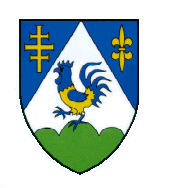 